采购流程图一览表采购项目可分为两项：一、低值易耗品物资采购（详见流程图1—4）：不够固定资产入账标准的材料、易耗品、低值耐用品（单价在1000元以下），根据预算经费来源共分为四项，均需在材料管理系统（http://gyzc.tzvcst.edu.cn/clweb/）上进行申购，优先在政采云上进行选购（https://www.zcygov.cn/）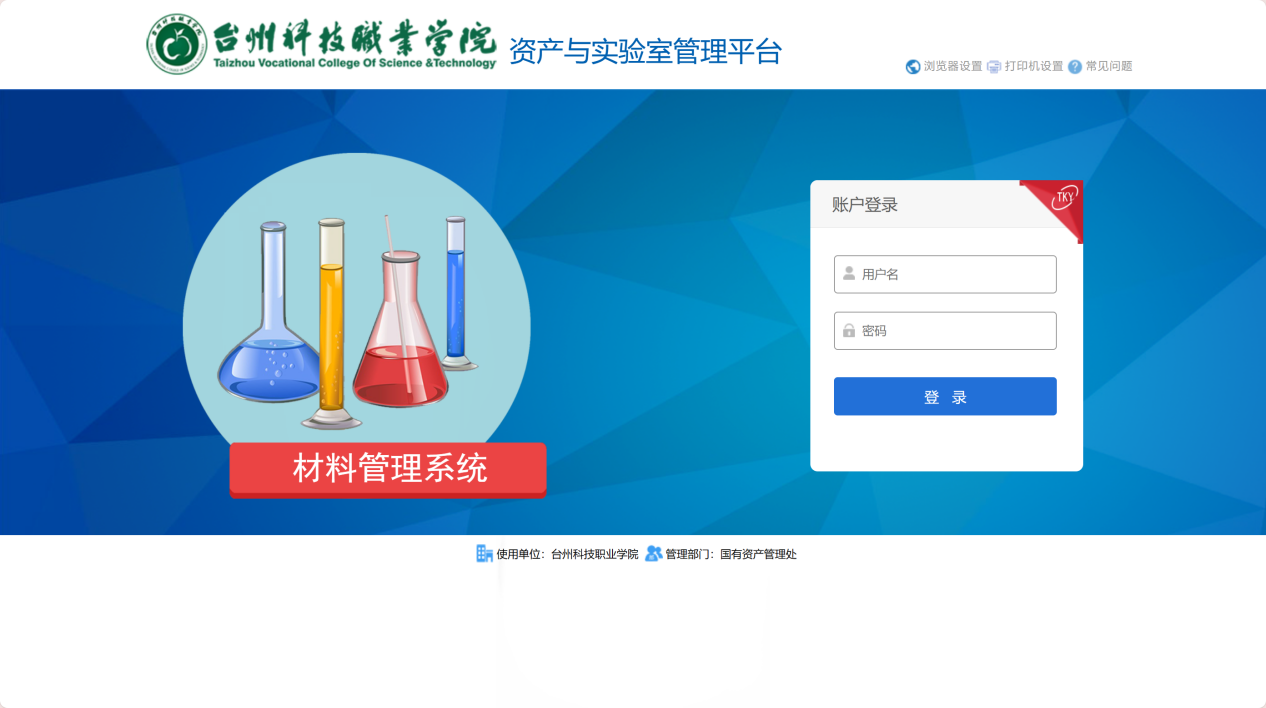 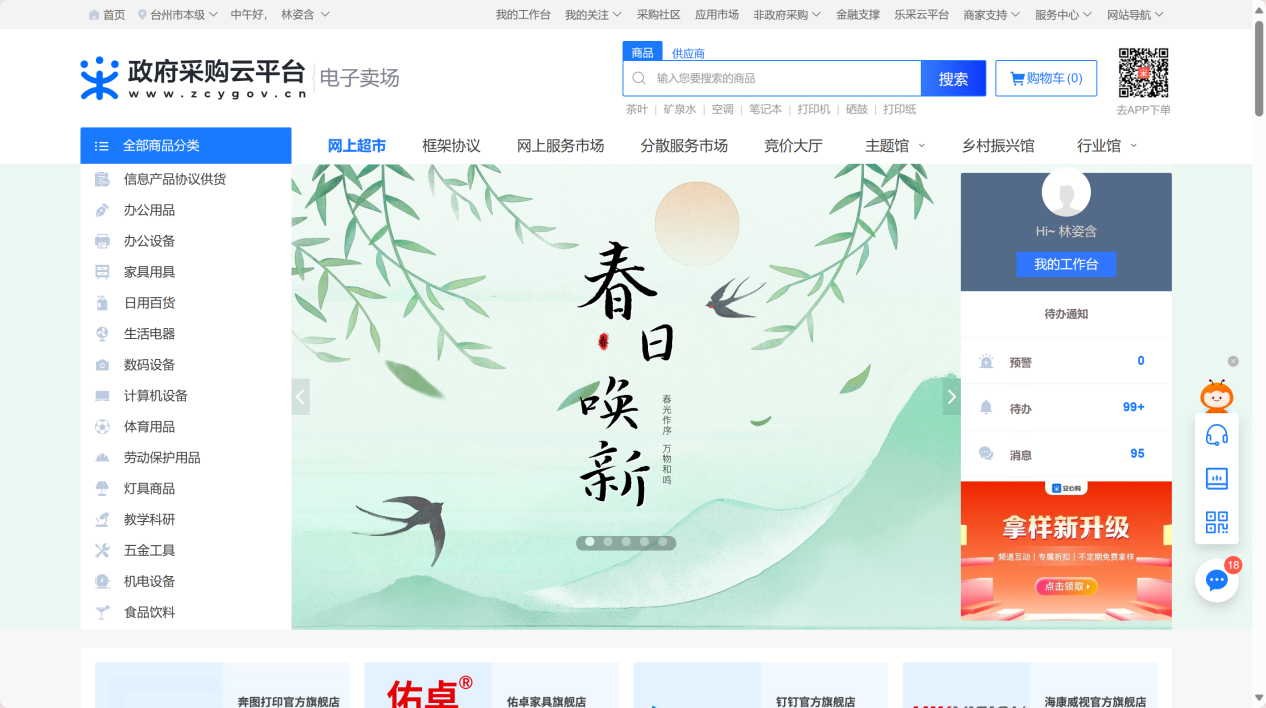 流程图1、二级学院包干经费审批流程图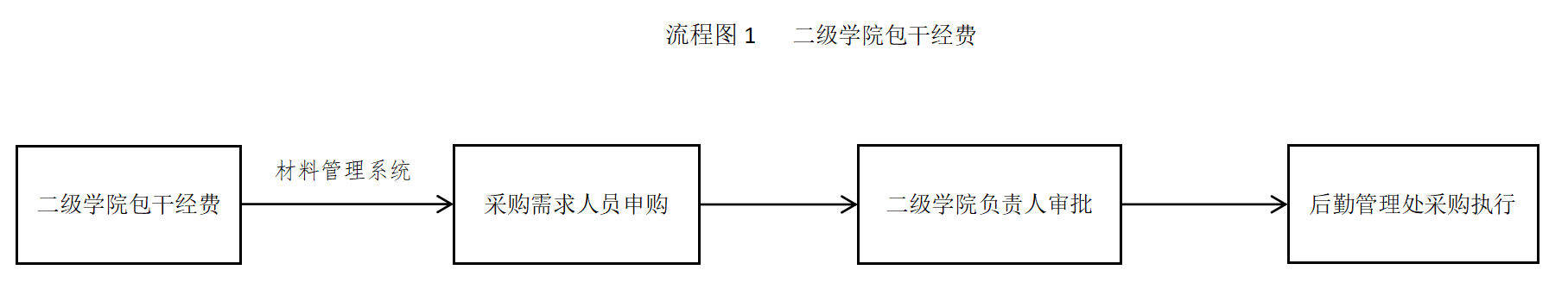 流程图2、科研专项经费审批流程图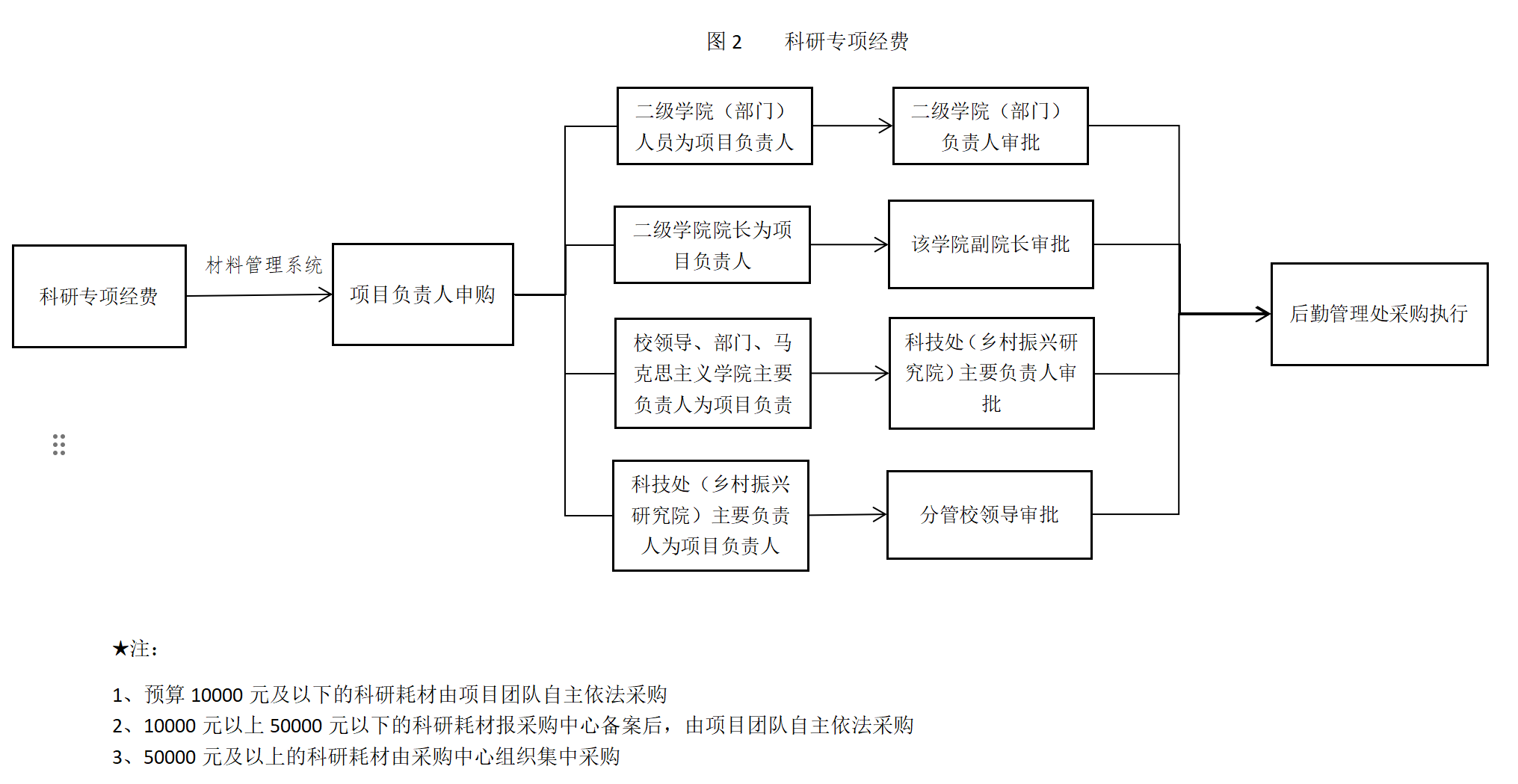 流程图3、教学建设专项经费审批流程审批流程图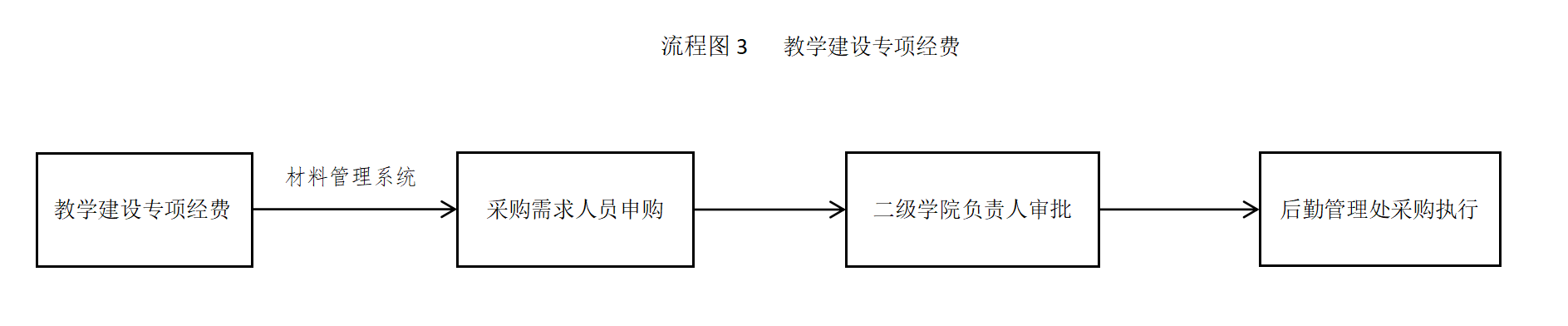 流程图4、其他经费审批流程图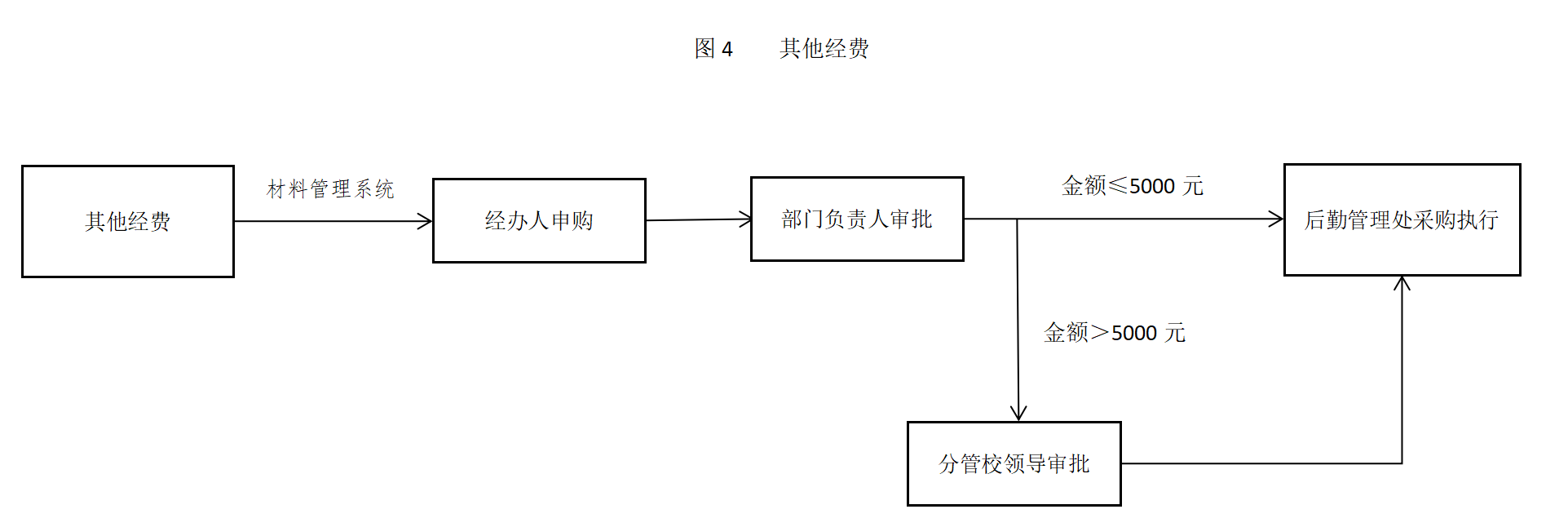 二、项目采购（详见流程图5）：设备、服务、工程、集采目录（见本文件第6-7页）内的项目。申报项目需与预算指标保持一致流程图5、采购项目申请与执行流程图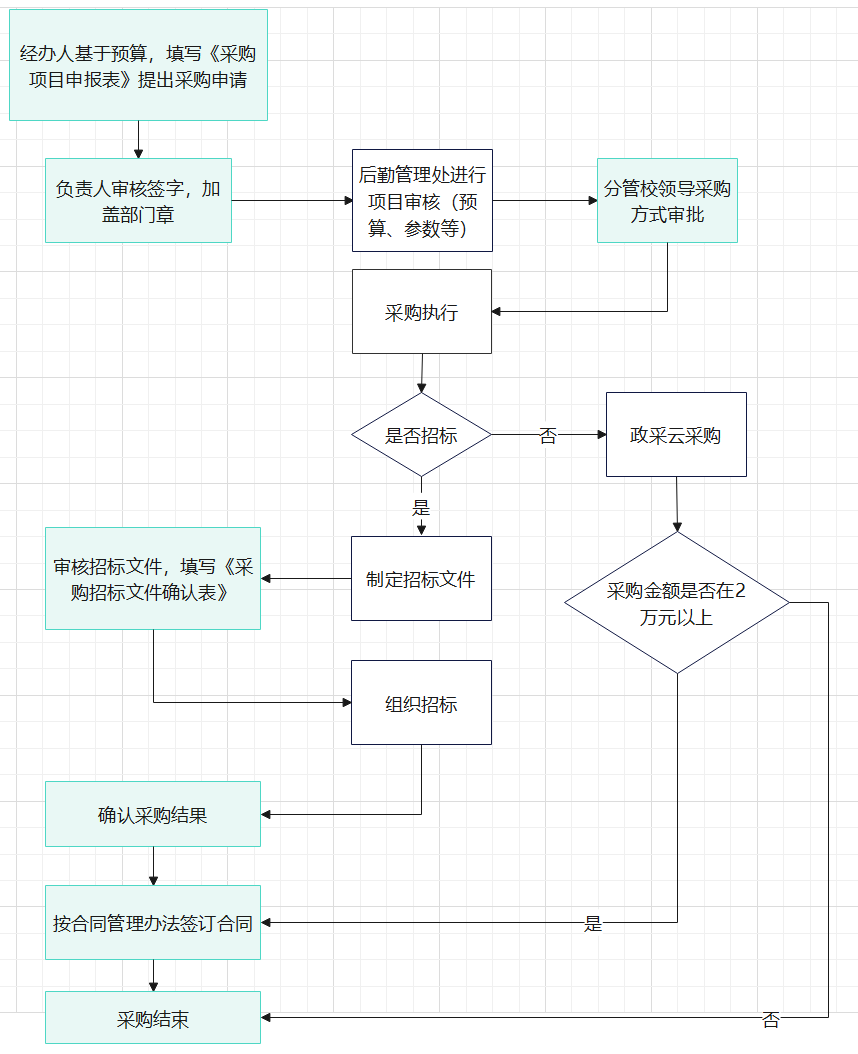 ★注：流程图中涉及到的表格请下拉查看（表格1、《采购项目申报表》；表2、《采购招标文件确认表》）表格1、《采购项目申报表》  下载的链接：https://www.tzvcst.edu.cn/hq/detail/129128台州科技职业学院  采购项目申报审批表表2、《采购招标文件确认表》  下载的链接：https://www.tzvcst.edu.cn/hq/detail/142981台州科技职业学院采购招标文件确认表                    ★集采目录：2024年集采目录继续延用2023年版完整文件可查看链接：https://www.tzvcst.edu.cn/hq/detail/142954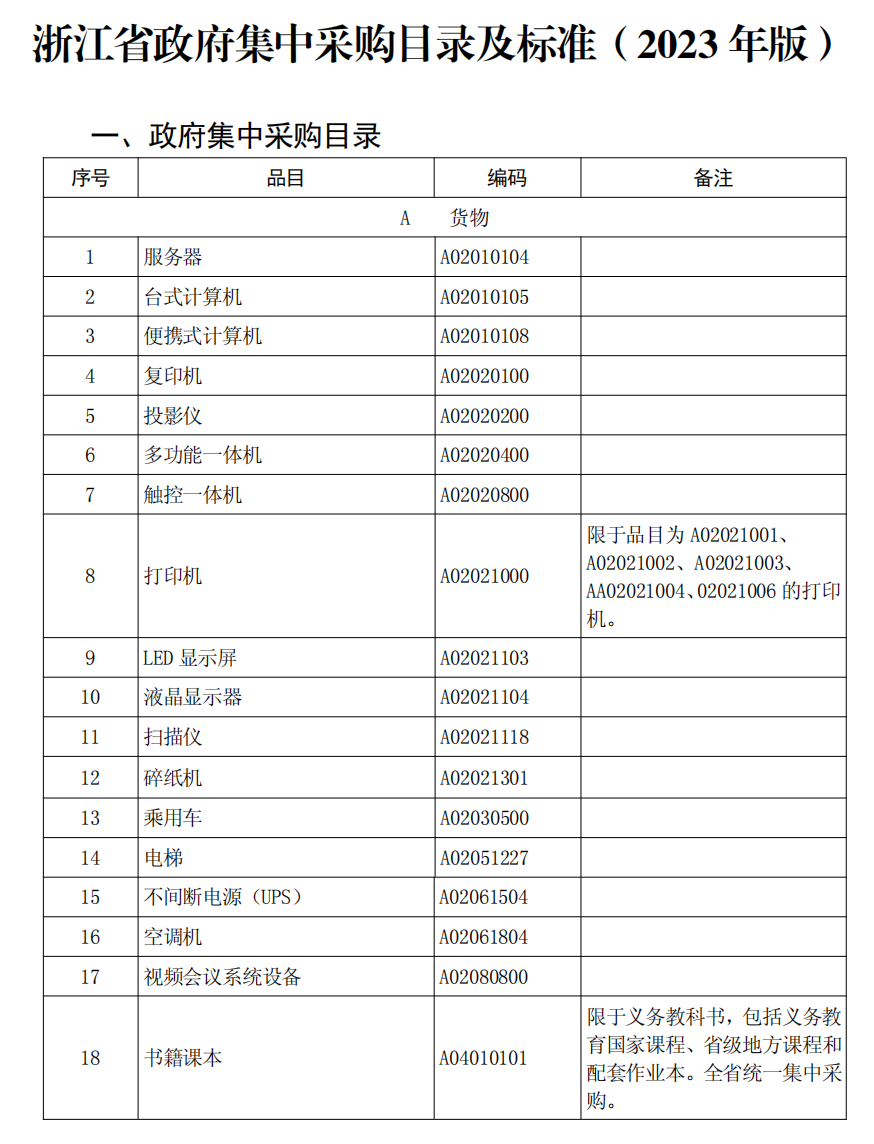 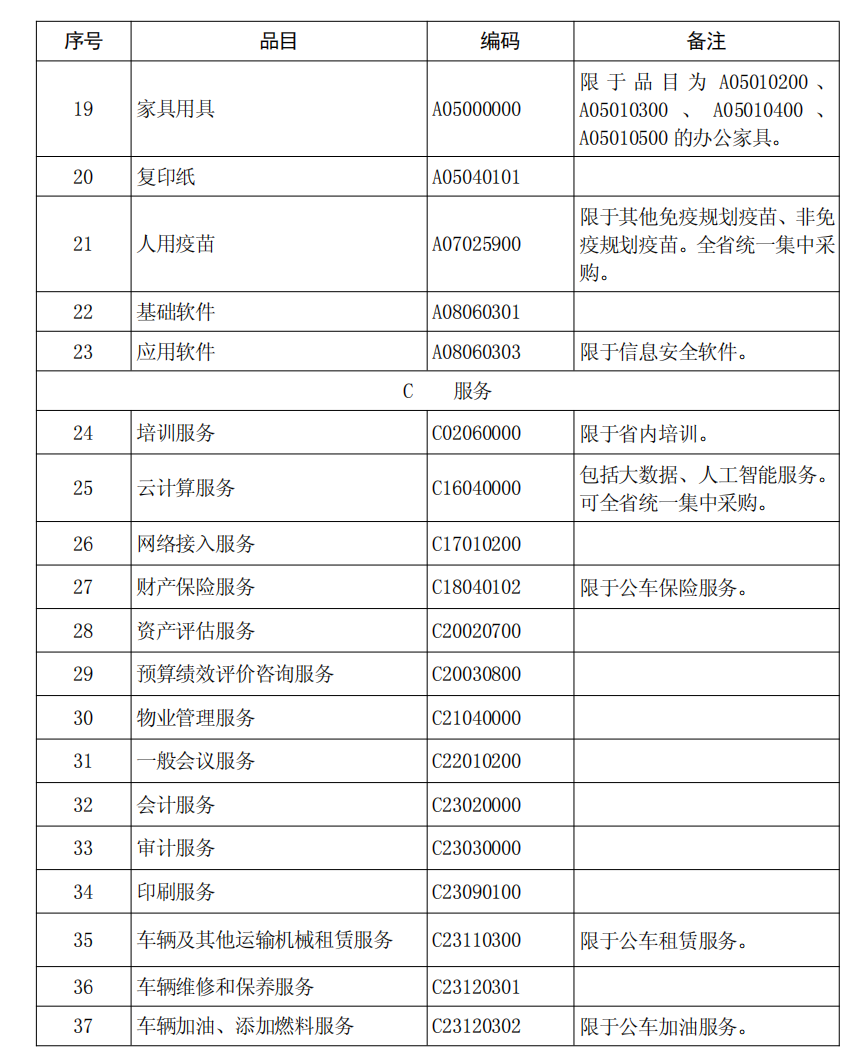 项目名称项目类型项目类型□物资  □设备      □服务  □工程预算金额经费来源经费来源科研经费□科研经费□专项经费□预算金额经费来源经费来源包干经费□包干经费□其它经费□项目概况申请部门：经办人：   申请部门：经办人：   申请部门：经办人：   申请部门：经办人：   申请部门：经办人：   部门（项目）负责人意见（盖章）部门（项目）负责人意见（盖章）部门（项目）负责人意见（盖章）以下由采购部门填写以下由采购部门填写以下由采购部门填写以下由采购部门填写以下由采购部门填写以下由采购部门填写以下由采购部门填写以下由采购部门填写以下由采购部门填写委托代理□公开招标□邀请招标□竞争性谈判□竞争性磋商□询价□单一来源采购□其他方式委托代理□公开招标□邀请招标□竞争性谈判□竞争性磋商□询价□单一来源采购□其他方式委托代理□公开招标□邀请招标□竞争性谈判□竞争性磋商□询价□单一来源采购□其他方式自行组织□公开招标□邀请招标□竞争性谈判□竞争性磋商□询价□单一来源采购□其他方式自行组织□公开招标□邀请招标□竞争性谈判□竞争性磋商□询价□单一来源采购□其他方式自行组织□公开招标□邀请招标□竞争性谈判□竞争性磋商□询价□单一来源采购□其他方式自行组织□公开招标□邀请招标□竞争性谈判□竞争性磋商□询价□单一来源采购□其他方式政采云采购□在线询价□网上超市□协议供货□反向竞价□其他方式采购中心意见：年    月    日分管采购校领导意见分管采购校领导意见年    月    日年    月    日年    月    日年    月    日年    月    日年    月    日年    月    日项目编号：项目名称：预算金额：本次招标文件（共    页）采购单位确认意见：本招标文件内容经双方沟通调整，同意定稿，特此确认！                                 经办人签字：                                 负责人签字：                                 部门/学院盖章：            时间：说明：1、采购单位需认真仔细查阅采购中心制作的招标文件初稿，如有调整项请用“红色”字体在初稿上标明并传回。2、招标文件经双方沟通调整完毕后，需求部门/学院按表格内容签字并加盖部门/学院公章，最后将表格送至行政楼B316办公室。 3、经确认的招标文件内容无特殊原因不再进行调整。4、若有任何疑问可致电林老师：13857680048。